2022 Sponsorship Commitment FormGENERAL INFO:Company Name:  				 Contact: 	Phone:				 Address:						 City: 		State: 	Zip:			 Email:  					SPONSORSHIP INFO:Amount: $ 	Event/Program Name: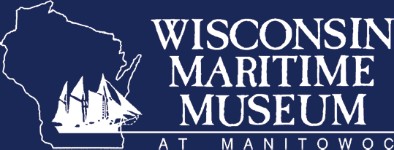 PAYMENT INFORMATION:Payment Method:	Send Invoice 	Check 	Credit Card 	Other		 Credit Card Info: Card Number: 			Exp:			 Security Code: 		Signature:						 CC Billing Address If Different Than Above:  					Please send your HI RES logo to eshedal@wisconsinmaritime.org ASAP. Please DO NOT send as a PDF. A JPEG or .EPS is best.Any additional comments about your sponsorship:Thank you! We will be in contact with you soon!!Office Use Only:Date Received: 	Date Money Processed: 	By Whom:  	 Other Comments:  				